Zemkopības ministrijas iesniegtajā redakcijā1. pielikums
Ministru kabineta
2016. gada 24. maija
noteikumiem Nr. 320(Pielikums MK 18.04.2017. noteikumu Nr. 209 redakcijā)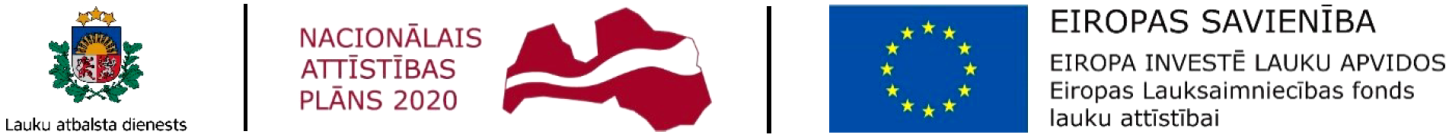 Eiropas Savienības
Eiropas Lauksaimniecības fonda lauku attīstībai
(ELFLA)Atklāta projektu iesniegumu konkursa Latvijas Lauku attīstības programmas 2014.–2020. gadam 
pasākumā 6.4 "Atbalsts ieguldījumiem ar lauksaimniecību nesaistītu darbību radīšanā un attīstīšanā" aktivitātes "Ar lauksaimniecību nesaistītu darbību attīstība" aktivitātes "Ar lauksaimniecību nesaistītu saimniecisko darbību dažādošana" aktivitātes "Tūrisma aktivitāšu veicināšana"projekta iesniegumsA. INFORMĀCIJA PAR ATBALSTA PRETENDENTU IESNIEGUMA IESNIEGŠANAS MĒNEŠA PIRMAJĀ DATUMĀ:A.1. Darbības aprakstsA.2. Pretendentu raksturojošie rādī5tāji* Saskaņā ar regulas Nr. 651/2014 I pielikuma 5. pantu darbinieku skaits atbilst gada darba vienībām (GDV), proti, to personu skaitam, kas attiecīgajā uzņēmumā vai tā norīkojumā ir strādājušas pilnas slodzes darbu visa attiecīgā pārskata gada garumā. To personu darbu, kuras nav nostrādājušas pilnu gadu vai strādājušas nepilnas slodzes darbu neatkarīgi no tā ilguma, kā arī sezonas darba ņēmēju darbu aprēķina GDV daļās.A.3. Pretendenta statuss aktivitātē "Ar lauksaimniecību nesaistītu saimniecisko darbību dažādošana"A.4. Pretendenta statuss aktivitātē "Ar lauksaimniecību nesaistītu darbību attīstība"A.5. Pretendenta statuss un informācija aktivitātē "Tūrisma aktivitātes veicināšana"A.6. Pretendenta ražošanas ēkas un būves, tehnika un iekārtas** Ja atbalsta pretendenta īpašumā vai nomā esošo pamatlīdzekļu skaits ir ļoti liels, projekta iesnieguma pielikumā iespējams pievienot atsevišķu pamatlīdzekļu sarakstu.A.7. Atbalsta pretendenta saņemtais publiskais finansējums un (vai) iesniegtie projektu iesniegumi citās iestādēs Eiropas Savienības fondu (ERAF u.c.) un valsts un pašvaldības finansētajos investīciju pasākumosJa atbilde ir "Jā", sniegt informāciju par projektiemB. INFORMĀCIJA PAR PROJEKTUB.1. Projekta mērķisB.2. Investīciju rezultātā sasniedzamais mērķis:B.3. Projekta aprakstsB.4. Uzņēmuma esošie un plānotie darbinieki, skaits un to pienākumi uzņēmumā (struktūra)B.5. Ja projekts tiek īstenots jaunā nozarē – atbalsta pretendenta pieredze un izglītība konkrētajā nozarēB.6. Projektā paredzētās saimnieciskās darbības īstenošanas shēmaB.7. Galvenie sadarbības partneriB.8. Konkurentu un produkcijas un pakalpojumu tirgus aprakstsB.9. Projekta īstenošanas riska faktori un to novēršanaB.10. Projekta īstenošanas darbības virziensB.11. Ja projekts tiek īstenots aktivitātē "Tūrisma aktivitātes veicināšana", norādīt apakšaktivitātesB.12. Projekta īstenošanas laiksB.13. Projekta īstenošanas vietaB.14. Projekta sasniedzamie rezultātu rādītāji1 Darba laiku nosaka saskaņā ar Darba likumu. Par vienu darbavietu tiek uzskatīta darbavieta, kad noslēgts darba līgums ar darbiniekam noteiktu normālo darba laiku, vai pašnodarbinātas personas saimnieciskās darbības uzsākšana.2 Vairākas darbavietas sezonas rakstura darbu veikšanai vai ar nepilnu darba laiku, kurās kopā nostrādāto stundu skaits aprēķināts GDV. Saskaņā ar regulas Nr. 651/2014 I pielikuma 5. pantu darbinieku skaits atbilst gada darba vienībām (GDV), proti, to personu skaitam, kas attiecīgajā uzņēmumā vai tā norīkojumā ir strādājušas pilnas slodzes darbu visa attiecīgā pārskata gada garumā. To personu darbu, kuras nav nostrādājušas pilnu gadu vai strādājušas nepilnas slodzes darbu neatkarīgi no tā ilguma, kā arī sezonas darba ņēmēju darbu aprēķina GDV daļās.B.15. Projekta laikā plānots iegādāties šādus pamatlīdzekļusB.16. Projekta laikā pretendents īstenos šādu jaunu būvniecību, pārbūvi un (vai) būves atjaunošanuB.17. Projekta kopējās un attiecināmās izmaksasB.18. Pārējās neattiecināmās izmaksasB.19. Projekta finansējums** Atbalsta pretendents nodrošina finansējumu vismaz 25 procentu apmērā no attiecināmajām izmaksām, izmantojot pašu līdzekļus vai ārējo finansējumu, par kuru nav saņemts publiskais finansējums.B.20. Projekta ietekmes uz apkārtējo vidi un klimata pārmaiņu novēršanu aprakstsB.21. Atbalsta pretendenta pašnovērtējums projektu atlases kritēriji atbalsta piešķiršanai aktivitātēs "Ar lauksaimniecību nesaistītu darbību attīstība" un "Ar lauksaimniecību nesaistītu saimniecisko darbību dažādošana"1 Piesakoties uz atbalstu vairākās nozarēs, punktus nesummē, bet piešķir lielāko punktu skaitu no projektu īstenošanas nozarēm.2 Kritēriju aprēķina, izmantojot šādu formulu: A = B x (C/D), kurA – punktu skaits, kas aprēķināts, ņemot vērā būvniecības proporciju pret kopējiem attiecināmiem projekta izdevumiem;B – punktu skaits kritērijā pēc iesniegto dokumentu veida;C – projektā paredzētie būvniecības izdevumi (euro);D – projekta kopējie attiecināmie izdevumi (euro).3 Kritēriju aprēķina, izmantojot šādu formulu: A = B x (– 10), kurA – punktu skaits, kas aprēķināts, ņemot vērā teritorijas attīstības indeksu;B – teritorijas attīstības indekss novadā, kurā notiks projekta īstenošana (būvniecība, iekārtu uzstādīšana esošā būvē).4 Atbalsta pretendents salīdzinājumā ar pēdējo noslēgto gadu pirms projekta iesniegšanas trešajā gadā pēc projekta ieviešanas palielina neto apgrozījumu atbalstāmajā nozarē un nodrošina to visu projekta uzraudzības laiku. Ja apgrozījumu tiek plānots palielināt vairāk nekā par 20%, piemēro 10 punktus.5 Laika posms, kurā atbalsta pretendents pirms projekta iesnieguma iesniegšanas lauku teritorijā ir reģistrējis uzņēmumu vai reģistrējies kā saimnieciskās darbības veicējs un ir guvis ieņēmumus no saimnieciskās darbības.B.22. Atbalsta pretendenta pašnovērtējums projektu atlases kritēriji atbalsta piešķiršanai aktivitātē "Tūrisma aktivitāšu veicināšana"1 Piesakoties uz atbalstu vairākās nozarēs, punktus nesummē, bet piešķir lielāko punktu skaitu no projektu īstenošanas nozarēm.2 Kritēriju aprēķina, izmantojot šādu formulu: A = B x (C/D), kurA – punktu skaits, kas aprēķināts, ņemot vērā būvniecības proporciju pret kopējiem attiecināmiem projekta izdevumiem;B – punktu skaits kritērijā pēc iesniegto dokumentu veida;C – projektā paredzētie būvniecības izdevumi (euro);D – projekta kopējie attiecināmie izdevumi (euro).Punktus piešķir par vienu kritēriju grupā.3 Kritēriju aprēķina, izmantojot šādu formulu: A = (B/C)/100, kurA – punktu skaits, kas aprēķināts, ņemot vērā pretendenta (attiecībā uz ZS – arī zemnieku saimniecības īpašnieka par sevi veiktās iemaksas) pēdējā noslēgtajā gadā veiktās valsts sociālās apdrošināšanas iemaksas vidēji uz vienu pēdējā noslēgtajā gadā nodarbināto (t.sk. pašnodarbināto);B – pretendenta pēdējā noslēgtajā gadā veiktās valsts sociālās apdrošināšanas iemaksas;C – vidējais pēdējā noslēgtajā gadā nodarbināto skaits (t. sk. pašnodarbinātie).Kritērija aprēķinā izmanto VID datubāzes datus.4 Atbalsta pretendents salīdzinājumā ar pēdējo noslēgto gadu pirms projekta iesniegšanas trešajā gadā pēc projekta ieviešanas palielina neto apgrozījumu atbalstāmajā nozarē un nodrošina to visu projekta uzraudzības laiku. Ja apgrozījumu tiek plānots palielināt vairāk nekā par 20 %, piemēro 10 punktus.5 Laika posms, kurā atbalsta pretendents pirms projekta iesnieguma iesniegšanas lauku teritorijā ir reģistrējis uzņēmumu vai reģistrējies kā saimnieciskās darbības veicējs un ir guvis ieņēmumus no saimnieciskās darbības.6 Kritēriju aprēķina, izmantojot šādu formulu: A = B x (– 10), kurA – punktu skaits, kas aprēķināts, ņemot vērā teritorijas attīstības indeksu;B – teritorijas attīstības indekss novadā, kurā notiks projekta īstenošana (būvniecība, iekārtu uzstādīšana esošā būvē).C. FINANŠU INFORMĀCIJAC.1. Ražošanas apjoms (informāciju norāda, sākot ar pēdējo noslēgto gadu, turpmākajos gados un trīs gadus pēc projekta īstenošanas)C.2. Izmaksas (informāciju norāda, sākot ar pēdējo noslēgto gadu, turpmākajos gados un trīs gadus pēc projekta īstenošanas)C.2.1. Mainīgas un fiksētās izmaksas, t.sk. realizētās produkcijas ražošanas izmaksasC.2.2. Fiksētās un mainīgās izmaksas, t.sk. realizētās produkcijas ražošanas izmaksasC.3. Naudas plūsmas pārskats pa gadiem (informāciju norāda, sākot ar projekta iesniegšanas gadu, turpmākajos gados un trīs gadus pēc projekta īstenošanas)C.3.1. Naudas plūsmas pārskats pa gadiemC.3.2. Norādiet darbinieku skaitu pa gadiemC.3.3. Ja plānotajā finanšu informācijā paredzētas būtiskās izmaiņas (vairāk nekā 20 % salīdzinājumā ar iepriekšējo gadu), paskaidrojiet izmaiņu iemeslus (pa finanšu posteņu pozīcijām)C.4. Peļņas un zaudējumu aprēķins un bilance par pēdējo noslēgto gaduD. PAVADDOKUMENTI1 Būvniecības gadījumā var iesniegt 6 mēnešu laikā pēc tam, kad stājies spēkā Lauku atbalsta dienesta lēmums par projekta iesnieguma apstiprināšanu.2 Saskaņā ar normatīvajiem aktiem par valsts un Eiropas Savienības atbalsta piešķiršanu lauku un zivsaimniecības atbalstam.3 Var iesniegt 9 mēnešu laikā pēc tam, kad stājies spēkā Lauku atbalsta dienesta lēmums par projekta iesnieguma apstiprināšanu.Piezīme. Dokumenta rekvizītus "Datums" un "Atbalsta pretendenta paraksts" neaizpilda, ja elektroniskais dokuments ir noformēts atbilstoši elektronisko dokumentu noformēšanai normatīvajos dokumentos noteiktajām prasībām.Atbalsta pretendentsUzņēmuma reģ. Nr./personas kodsJuridiskā vai deklarētā adreseAdrese korespondencei (adrese, pasta indekss)Projekta īstenošanas vieta (adrese)Projekta vadītājsKontakttālruņa numurs, e-pasta adreseKlienta numursProjekta nosaukumsProjekta Nr.Pašreizējās darbības aprakstsGalvenie sadarbības partneri (izejvielu piegādātāji un gatavās produkcijas pircēji/pakalpojuma ņēmēji)Līdzšinējā saimniecības/uzņēmuma ražošanas shēma/pakalpojuma nodrošināšana (no izejvielu iegādes līdz gatavās produkcijas realizācijai)Saimniecības/uzņēmuma saražotā produkta/pakalpojuma veidu aprakstsPēdējais noslēgtais finanšu gadsPēdējais noslēgtais finanšu gadsVidējais strādājošo skaits kopā pēdējā noslēgtajā finanšu gadāVidējais strādājošo skaits kopā pēdējā noslēgtajā finanšu gadāMVU uzņēmumiem strādājošo skaits gada darba vienībās* kopā pēdējā noslēgtajā finanšu gadāMVU uzņēmumiem strādājošo skaits gada darba vienībās* kopā pēdējā noslēgtajā finanšu gadāPēdējā noslēgtā finanšu gada bilances kopsumma (EUR; neattiecas)Pēdējā noslēgtā finanšu gada bilances kopsumma (EUR; neattiecas)Pēdējā noslēgtā finanšu gada neto apgrozījums (EUR)Pēdējā noslēgtā finanšu gada neto apgrozījums (EUR)Pretendents ražo Līguma par Eiropas Savienības darbību I pielikumā minētos lauksaimniecības produktus (Jā; Nē)Pretendents ražo Līguma par Eiropas Savienības darbību I pielikumā minētos lauksaimniecības produktus (Jā; Nē)Neto apgrozījums no Līguma par Eiropas Savienības darbību I pielikumā minētās lauksaimniecības produkcijas ražošanas pēdējā noslēgtajā gadā (EUR; neattiecas)Neto apgrozījums no Līguma par Eiropas Savienības darbību I pielikumā minētās lauksaimniecības produkcijas ražošanas pēdējā noslēgtajā gadā (EUR; neattiecas)Neto apgrozījums no lauku tūrisma pakalpojumu sniegšanas pēdējā noslēgtajā gadā (EUR)Neto apgrozījums no lauku tūrisma pakalpojumu sniegšanas pēdējā noslēgtajā gadā (EUR)Pretendenta – fiziskas personas – dzimums un vecums (ja atbalsta pretendents ir juridiska persona – tās dalībnieka vecums, kuram uzņēmumā vai saimniecībā pieder vairāk par 51% pamatkapitāla daļu)Pretendenta – fiziskas personas – dzimums un vecums (ja atbalsta pretendents ir juridiska persona – tās dalībnieka vecums, kuram uzņēmumā vai saimniecībā pieder vairāk par 51% pamatkapitāla daļu)sievietelīdz 40 gadiemPretendenta – fiziskas personas – dzimums un vecums (ja atbalsta pretendents ir juridiska persona – tās dalībnieka vecums, kuram uzņēmumā vai saimniecībā pieder vairāk par 51% pamatkapitāla daļu)Pretendenta – fiziskas personas – dzimums un vecums (ja atbalsta pretendents ir juridiska persona – tās dalībnieka vecums, kuram uzņēmumā vai saimniecībā pieder vairāk par 51% pamatkapitāla daļu)vīrietislīdz 40 gadiemEsošā saimnieciskā darbība:Esošā saimnieciskā darbība:NACE 2. red. klasifikācijas 4 zīmju ciparu kodsNACE 2. red. klasifikācijas 4 zīmju ciparu kodsNACE 2. red. klasifikācijas nosaukums (atbilstoši norādītajam kodam)Lauksaimnieks – fiziska persona saimnieciskās darbības veicējaLauksaimnieks – individuālais komersantsLauksaimnieks – juridiskā personaFiziska persona saimnieciskās darbības veicējaMVU uzņēmuma lielums atbilst mikrouzņēmumamFiziska persona saimnieciskās darbības veicējaMVU uzņēmuma lielums atbilst mazam uzņēmumamIndividuālais komersantsMVU uzņēmuma lielums atbilst mikrouzņēmumamIndividuālais komersantsMVU uzņēmuma lielums atbilst mazam uzņēmumamJuridiskā personaMVU uzņēmuma lielums atbilst mikrouzņēmumamJuridiskā personaMVU uzņēmuma lielums atbilst mazam uzņēmumamFiziska persona saimnieciskās darbības veicējaMVU uzņēmuma lielums atbilst mikrouzņēmumamFiziska persona saimnieciskās darbības veicējaMVU uzņēmuma lielums atbilst mazam uzņēmumamIndividuālais komersantsMVU uzņēmuma lielums atbilst mikrouzņēmumamIndividuālais komersantsMVU uzņēmuma lielums atbilst mazam uzņēmumamJuridiskā personaMVU uzņēmuma lielums atbilst mikrouzņēmumamJuridiskā personaMVU uzņēmuma lielums atbilst mazam uzņēmumamPretendenta darbības laiks tūrisma nozarē (gadi)Pretendenta darbības laiks tūrisma nozarē (gadi)līdz 3 gadiemPretendenta darbības laiks tūrisma nozarē (gadi)Pretendenta darbības laiks tūrisma nozarē (gadi)vairāk nekā 3 gadiPēdējā noslēgtajā gadā iemaksātās valsts sociālās apdrošināšanas iemaksas vidēji uz vienu pēdējā noslēgtajā gadā nodarbināto (EUR)Pēdējā noslēgtajā gadā iemaksātās valsts sociālās apdrošināšanas iemaksas vidēji uz vienu pēdējā noslēgtajā gadā nodarbināto (EUR)Tīmekļvietnes adreseTīmekļvietnes adreseRažošanas ēkas un būves, tehnika un iekārtasRažošanas ēkas un būves, tehnika un iekārtasRažošanas ēkas un būves, tehnika un iekārtasRažošanas ēkas un būves, tehnika un iekārtasRažošanas ēkas un būves, tehnika un iekārtasRažošanas ēkas un būves, tehnika un iekārtasRažošanas ēkas un būves, tehnika un iekārtasRažošanas ēkas un būves, tehnika un iekārtasRažošanas ēkas un būves, tehnika un iekārtasRažošanas ēkas un būves, tehnika un iekārtasRažošanas ēkas un būves, tehnika un iekārtasNr.
p.k.Nosaukums, tehnikas un iekārtas marka vai modelisNosaukums, tehnikas un iekārtas marka vai modelisNosaukums, tehnikas un iekārtas marka vai modelisNosaukums, tehnikas un iekārtas marka vai modelisNosaukums, tehnikas un iekārtas marka vai modelisĪpašumā, skaitsNomā esošās, skaitsIzlaides vai izveidošanas gadsJauda/ ietilpība/ mērvienībaJa tehnika/iekārta/
ēka/būve 
tiks papildināta 
vai aizstāta (atzīmēt konkrēto)Ražošanas ēkas un būvesRažošanas ēkas un būvesRažošanas ēkas un būvesRažošanas ēkas un būvesRažošanas ēkas un būvesTehnika un iekārtasTehnika un iekārtasTehnika un iekārtasTehnika un iekārtasTehnika un iekārtasLīdz šī projekta iesnieguma iesniegšanas brīdim atbalsta pretendents ir saņēmis publisko finansējumu un (vai) iesniedzis projekta iesniegumu citos Eiropas Savienības fondu un valsts un pašvaldības finansētajos investīcijas pasākumosJāLīdz šī projekta iesnieguma iesniegšanas brīdim atbalsta pretendents ir saņēmis publisko finansējumu un (vai) iesniedzis projekta iesniegumu citos Eiropas Savienības fondu un valsts un pašvaldības finansētajos investīcijas pasākumosNēNr.
p.k.Fonda nosaukums, atbalsta institūcijas nosaukumsProjekta nosaukums un projekta Nr.Projekta īstenošanas stadija (saņemts finansējums; projekts pašlaik tiek īstenots; projekts iesniegts vērtēšanai)Projekta īstenošanas laiks (mm/gggg) – (mm/gggg)Attiecināmo izmaksu summa (EUR)Publiskais finansējums (EUR)Vai projekta iesniegums ir saistīts ar vērtēšanai iesniegto projekta iesniegumu (Jā; Nē)Saistītā projekta saturiskā saistībaEiropas Savienības finansētie projektiEiropas Savienības finansētie projektiEiropas Savienības finansētie projektiEiropas Savienības finansētie projektiEiropas Savienības finansētie projektiEiropas Savienības finansētie projektiEiropas Savienības finansētie projektiEiropas Savienības finansētie projektiEiropas Savienības finansētie projektiCiti projekti (valsts un pašvaldības finansētie projekti u.tml.)Citi projekti (valsts un pašvaldības finansētie projekti u.tml.)Citi projekti (valsts un pašvaldības finansētie projekti u.tml.)Citi projekti (valsts un pašvaldības finansētie projekti u.tml.)Citi projekti (valsts un pašvaldības finansētie projekti u.tml.)Citi projekti (valsts un pašvaldības finansētie projekti u.tml.)Citi projekti (valsts un pašvaldības finansētie projekti u.tml.)Citi projekti (valsts un pašvaldības finansētie projekti u.tml.)Citi projekti (valsts un pašvaldības finansētie projekti u.tml.)MērķisMērķa virziens vai horizontālā prioritāteMērķa virziens vai horizontālā prioritātePēc projekta īstenošanas izveidotas jaunas darbavietas6APēc projekta īstenošanas saglabātas esošās darbavietas6APēc projekta īstenošanas attīstīta uzņēmuma saimnieciskā darbība6AVeicamās darbības, laika grafiksInvestīciju nepieciešamības pamatojums, norādot to katrai attiecināmo izmaksu pozīcijaiProjekta īstenošanai nepieciešamie resursi, finanšu līdzekļu avotiProjekta investīciju rezultātā radīto produktu/pakalpojumu apraksts un cenasInformācija par produkta/pakalpojuma virzību no izejvielu iegādes brīža līdz pārdošanaiTehnoloģiskā procesa/shēmas apraksts (iekārtu izvietojums ražošanas ēkā)Izejvielu piegādātājiProdukcijas/pakalpojuma pircēji, noieta tirgusProjekts tiks īstenots šādā nozarē:Projekts tiks īstenots šādā nozarē:NACE 2. red. klasifikācijas 4 zīmju ciparu kodsNACE 2. red. klasifikācijas nosaukums (atbilstoši norādītajam kodam)1. Esošo tūristu mītņu pārbūve, atjaunošana un aprīkošana2. Esošo tūristu mītņu ēdināšanas bloku būvniecība, kā arī būvju atjaunošana vai pārbūve un nepieciešamā aprīkojuma iegāde3. Jaunu mazēku (ēku, kuru kopējā platība nepārsniedz 25 kvadrātmetrus) būvniecība, ierīkošana un aprīkošana esošo kempingu teritorijā vai esošā tūrisma objekta teritorijā, kas sagatavota un labiekārtota telšu, pārvietojamu mājiņu, treileru un citu vieglas konstrukcijas būvju un objektu izvietošanai un paredzēta viesu izmitināšanai4. Esošo kempingu un jaunatnes tūrisma mītņu koplietošanas virtuvju, ēdamtelpu, tualešu un dušas telpu būvniecība un pārbūve, to atjaunošana un aprīkošana5. Esošā tūrisma objekta teritorijā tūrisma pakalpojumu dažādošana:5.1. peldvietu izveide5.2. aktīvo atpūtas taku un tiltiņu izveide vai labiekārtošana5.3. rotaļlaukumu un aktīvas atpūtas un izklaides objektu izveide vai labiekārtošana un ar to saistīto iekārtu vai aprīkojuma iegāde un uzstādīšana5.4. ūdenstūrisma apmetņu vai atpūtas vietu izveide vai labiekārtošana5.5. infrastruktūras pielāgošana personām ar funkcionāliem traucējumiem5.6. inventāra iegāde tūrisma pakalpojumu sniegšanai un radošo darbnīcu izveidei5.7. tādu sporta laukumu un būvju izveide, kas nodrošina ar sportu saistītas darbības, ja tās ietilpst esošajā vai plānojamajā tūrisma pakalpojumā5.8. tūrisma pakalpojuma sniegšanai nepieciešamā inventāra uzglabāšanas nojumes vai slēgtu telpu izveide vai paplašināšana, kā arī teritorijas labiekārtošanadatumsmēnesisgadsdatumsmēnesisgadsProjekta sākuma termiņšProjekta beigu termiņšĪpašumā (Jā; Nē)Nomā (Jā; Nē)Īpašuma kadastra numursPēc projektā paredzētās būvniecības pabeigšanas būve atrodas vai iegādātā tehnika vai tehnoloģijas tiks izmantotas apgabalā ar dabas ierobežojumiem (ADI) (vismaz 51% no uzņēmuma teritorijas atrodas ADI teritorijā) (Jā, Nē)Pēc projektā paredzētās būvniecības pabeigšanas būve atrodas vai iegādātā tehnika vai tehnoloģijas tiks izmantotas apgabalā ar dabas ierobežojumiem (ADI) (vismaz 51% no uzņēmuma teritorijas atrodas ADI teritorijā) (Jā, Nē)Pēc projektā paredzētās būvniecības pabeigšanas būve atrodas vai iegādātā tehnika vai tehnoloģijas tiks izmantotas apgabalā ar citiem specifiskiem ierobežojumiem (ASI) (vismaz 51% no uzņēmuma teritorijas atrodas ASI teritorijā) (Jā, Nē)Pēc projektā paredzētās būvniecības pabeigšanas būve atrodas vai iegādātā tehnika vai tehnoloģijas tiks izmantotas apgabalā ar citiem specifiskiem ierobežojumiem (ASI) (vismaz 51% no uzņēmuma teritorijas atrodas ASI teritorijā) (Jā, Nē)Nr.
p.k.Rezultātu indikatoriPēdējā noslēgtajā gadā pirms projekta iesniegšanasPēdējā noslēgtajā gadā pirms projekta iesniegšanasSagaidāmā vērtība trešajā gadā pēc projekta īstenošanasSagaidāmā vērtība trešajā gadā pēc projekta īstenošanasNr.
p.k.Rezultātu indikatori.gads.gads1Uzņēmuma neto apgrozījums (kopējais, EUR):002Uzņēmuma neto apgrozījums 3. gadā pēc projekta īstenošanas tiek palielināts vismaz par 10 procentiem no projekta attiecināmo izmaksu summas apmēra projekta īstenošanas nozarē, un tāds tiek nodrošināts arī visu projekta uzraudzības laikuEUR2Uzņēmuma neto apgrozījums 3. gadā pēc projekta īstenošanas tiek palielināts vismaz par 10 procentiem no projekta attiecināmo izmaksu summas apmēra projekta īstenošanas nozarē, un tāds tiek nodrošināts arī visu projekta uzraudzības laiku%3Uzņēmuma izmaksas (kopējās, EUR):4Produkcijas skaits vai pakalpojuma apjoms:Produkcijas skaits vai pakalpojuma apjoms:Produkcijas skaits vai pakalpojuma apjoms:Produkcijas skaits vai pakalpojuma apjoms:Produkcijas skaits vai pakalpojuma apjoms:Produkcijas skaits vai pakalpojuma apjoms:4Produkcija (skaits, mērvienība)4Saražotā produkcija atbalstītajā nozarē (skaits, mērvienība)4Pakalpojums (apjoms, mērvienība)Sniegtie pakalpojumi atbalstītajā nozarē (skaits, mērvienība)5Normāla laika darbavietas (skaits)1:6Nepilna laika darbavietas, izteiktas GDV27Strādājošo skaits kopā (5 + 6), izteikts GDV7.1vīriešit. sk. jaunāki par 40 gadiem7.2sievietest. sk. jaunākas par 40 gadiemRažošanas/pakalpojuma iekārtas/tehnika un aprīkojumsRažošanas/pakalpojuma iekārtas/tehnika un aprīkojumsRažošanas/pakalpojuma iekārtas/tehnika un aprīkojumsRažošanas/pakalpojuma iekārtas/tehnika un aprīkojumsRažošanas/pakalpojuma iekārtas/tehnika un aprīkojumsRažošanas/pakalpojuma iekārtas/tehnika un aprīkojumsNr.
p.k.Nosaukums, modelis vai markaSkaitsJauda, ietilpība, mērvienībaEkonomiskais pamatojumsIzmaiņas ražošanas/ tehnoloģiju/pakalpojuma raksturā (īss apraksts)Iekārtas/tehnika un aprīkojumsIekārtas/tehnika un aprīkojumsIekārtas/tehnika un aprīkojumsIekārtas/tehnika un aprīkojumsIekārtas/tehnika un aprīkojumsIekārtas/tehnika un aprīkojumsInformācijas tehnoloģijas un programmnodrošinājumsInformācijas tehnoloģijas un programmnodrošinājumsInformācijas tehnoloģijas un programmnodrošinājumsInformācijas tehnoloģijas un programmnodrošinājumsInformācijas tehnoloģijas un programmnodrošinājumsInformācijas tehnoloģijas un programmnodrošinājumsJauna būvniecība, pārbūve un (vai) būves atjaunošanaJauna būvniecība, pārbūve un (vai) būves atjaunošanaJauna būvniecība, pārbūve un (vai) būves atjaunošanaJauna būvniecība, pārbūve un (vai) būves atjaunošanaJauna būvniecība, pārbūve un (vai) būves atjaunošanaJauna būvniecība, pārbūve un (vai) būves atjaunošanaJauna būvniecība, pārbūve un (vai) būves atjaunošanaNr.
p.k.Būvju tipiPlatība, kv. m.Izmaksas uz kv. m.Izmaksas uz kv. m.Kopējās izmaksas, EUR (bez PVN)12345 = 3 x 4Jauna būvniecībaJauna būvniecībaJauna būvniecībaJauna būvniecībaJauna būvniecībaJauna būvniecībaJauna būvniecība1––––2––––3––––Izmaksas par jaunu būvniecību, kopāIzmaksas par jaunu būvniecību, kopāIzmaksas par jaunu būvniecību, kopāIzmaksas par jaunu būvniecību, kopāIzmaksas par jaunu būvniecību, kopā–PārbūvePārbūvePārbūvePārbūvePārbūvePārbūvePārbūve1––––2––––3––––Izmaksas par pārbūvi, kopāIzmaksas par pārbūvi, kopāIzmaksas par pārbūvi, kopāIzmaksas par pārbūvi, kopāIzmaksas par pārbūvi, kopā–Būves atjaunošanaBūves atjaunošanaBūves atjaunošanaBūves atjaunošanaBūves atjaunošanaBūves atjaunošanaBūves atjaunošana1––––2––––3––––Izmaksas par būves atjaunošanu, kopāIzmaksas par būves atjaunošanu, kopāIzmaksas par būves atjaunošanu, kopāIzmaksas par būves atjaunošanu, kopāIzmaksas par būves atjaunošanu, kopā–Izmaksas par būvniecību, pārbūvi un (vai) būves atjaunošanu, kopāIzmaksas par būvniecību, pārbūvi un (vai) būves atjaunošanu, kopāIzmaksas par būvniecību, pārbūvi un (vai) būves atjaunošanu, kopāIzmaksas par būvniecību, pārbūvi un (vai) būves atjaunošanu, kopāIzmaksas par būvniecību, pārbūvi un (vai) būves atjaunošanu, kopā–Kopējās izmaksasKopējās izmaksasKopējās izmaksasKopējās izmaksasKopējās izmaksasKopējās izmaksasAttiecināmās izmaksasAttiecināmās izmaksasAttiecināmās izmaksasAttiecināmās izmaksasAttiecināmās izmaksasIzmaksu pozīcijas sadalījumā pa plānotajām projekta darbībām un projekta posmiemCena par vienību, EURCena par vienību, EURVienību skaitsKopā izmaksas ar PVN, EURKopā izmaksas bez PVN, EURAttiecināmās izmaksasAtbalsta intensitāte, %Publiskais finansējums, EURPrivātais finansējums, EURĪstenošanas laiks (dd.mm.gggg.)Izmaksu pozīcijas sadalījumā pa plānotajām projekta darbībām un projekta posmiemar PVNbez PVNVienību skaitsKopā izmaksas ar PVN, EURKopā izmaksas bez PVN, EURAttiecināmās izmaksasAtbalsta intensitāte, %Publiskais finansējums, EURPrivātais finansējums, EURĪstenošanas laiks (dd.mm.gggg.)12345 = 2 x 46 = 3 x 478910111. Jaunu ražošanas pamatlīdzekļu (iekārtas/tehnikas un aprīkojuma, t.sk. datorprogrammatūru) iegādes izmaksas1. Jaunu ražošanas pamatlīdzekļu (iekārtas/tehnikas un aprīkojuma, t.sk. datorprogrammatūru) iegādes izmaksas1. Jaunu ražošanas pamatlīdzekļu (iekārtas/tehnikas un aprīkojuma, t.sk. datorprogrammatūru) iegādes izmaksas1. Jaunu ražošanas pamatlīdzekļu (iekārtas/tehnikas un aprīkojuma, t.sk. datorprogrammatūru) iegādes izmaksas1. Jaunu ražošanas pamatlīdzekļu (iekārtas/tehnikas un aprīkojuma, t.sk. datorprogrammatūru) iegādes izmaksas1. Jaunu ražošanas pamatlīdzekļu (iekārtas/tehnikas un aprīkojuma, t.sk. datorprogrammatūru) iegādes izmaksas1. Jaunu ražošanas pamatlīdzekļu (iekārtas/tehnikas un aprīkojuma, t.sk. datorprogrammatūru) iegādes izmaksas1. Jaunu ražošanas pamatlīdzekļu (iekārtas/tehnikas un aprīkojuma, t.sk. datorprogrammatūru) iegādes izmaksas1. Jaunu ražošanas pamatlīdzekļu (iekārtas/tehnikas un aprīkojuma, t.sk. datorprogrammatūru) iegādes izmaksas1. Jaunu ražošanas pamatlīdzekļu (iekārtas/tehnikas un aprīkojuma, t.sk. datorprogrammatūru) iegādes izmaksas1. Jaunu ražošanas pamatlīdzekļu (iekārtas/tehnikas un aprīkojuma, t.sk. datorprogrammatūru) iegādes izmaksas––––––––––––––––––––––––Pamatlīdzekļu iegādes izmaksas, kopāPamatlīdzekļu iegādes izmaksas, kopāPamatlīdzekļu iegādes izmaksas, kopāPamatlīdzekļu iegādes izmaksas, kopā–––––2. Jaunbūves, pārbūves un atjaunošanas izmaksas2. Jaunbūves, pārbūves un atjaunošanas izmaksas2. Jaunbūves, pārbūves un atjaunošanas izmaksas2. Jaunbūves, pārbūves un atjaunošanas izmaksas2. Jaunbūves, pārbūves un atjaunošanas izmaksas2. Jaunbūves, pārbūves un atjaunošanas izmaksas2. Jaunbūves, pārbūves un atjaunošanas izmaksas2. Jaunbūves, pārbūves un atjaunošanas izmaksas2. Jaunbūves, pārbūves un atjaunošanas izmaksas2. Jaunbūves, pārbūves un atjaunošanas izmaksas2. Jaunbūves, pārbūves un atjaunošanas izmaksas–––––40,00––––––––40,00––––––––40,00––Jaunbūves, pārbūves, atjaunošanas izmaksas, kopāJaunbūves, pārbūves, atjaunošanas izmaksas, kopāJaunbūves, pārbūves, atjaunošanas izmaksas, kopāJaunbūves, pārbūves, atjaunošanas izmaksas, kopā–––––3. Būvmateriālu iegādes izmaksas3. Būvmateriālu iegādes izmaksas3. Būvmateriālu iegādes izmaksas3. Būvmateriālu iegādes izmaksas3. Būvmateriālu iegādes izmaksas3. Būvmateriālu iegādes izmaksas3. Būvmateriālu iegādes izmaksas3. Būvmateriālu iegādes izmaksas3. Būvmateriālu iegādes izmaksas3. Būvmateriālu iegādes izmaksas3. Būvmateriālu iegādes izmaksas––––––40,00––––––––40,00––––––––40,00––Izmaksas būvmateriālu iegādei, kopāIzmaksas būvmateriālu iegādei, kopāIzmaksas būvmateriālu iegādei, kopāIzmaksas būvmateriālu iegādei, kopā–––––4. Vispārējās izmaksas4. Vispārējās izmaksas4. Vispārējās izmaksas4. Vispārējās izmaksas4. Vispārējās izmaksas4. Vispārējās izmaksas4. Vispārējās izmaksas4. Vispārējās izmaksas4. Vispārējās izmaksas4. Vispārējās izmaksas4. Vispārējās izmaksas––––––40,00––––––––40,00––––––––40,00––Vispārējās izmaksas, kopāVispārējās izmaksas, kopāVispārējās izmaksas, kopāVispārējās izmaksas, kopā–––––KOPĀKOPĀKOPĀKOPĀ–––––Neattiecināmo izmaksu pozīcijas, kas nav atspoguļotas B.17. tabulā, 
bet ir saistītas ar projekta īstenošanuIzmaksas ar PVN, EUR–––Kopā–Projekta kopējā summa, EUR–Projekta attiecināmo izmaksu summa, EURProjekta attiecināmo izmaksu summa, EUR–Vispārējās izmaksas, EUR–Vispārējās izmaksas procentos no būvniecības attiecināmo izmaksu kopsummasMax 7%#DIV/0!Apraksts par projekta ietekmi uz apkārtējo vidi saskaņā ar Eiropas Savienības un Latvijas Republikas normatīvajiem aktiem vides jomāNr.
p.k.Kritēriju grupaKritērijsPunktu skaits kritērijāMaksimāli iespējamais punktu skaits grupāAtbalsta pretendenta punktu skaits kritērijā1.Projekta darbības virziensRažošana30301.Projekta darbības virziensPakalpojumu sniegšana5302.Darbības nozare1(Norāda NACE 2. red. klasifikācijas 4 zīmju ciparu kodu un nosaukumu)0; 20; 40403.Projektā paredzēta būvniecība, pārbūve vai būves atjaunošana (punktu skaitu reizina ar attiecīgo būvniecības izdevumu proporciju no kopējiem projekta attiecināmajiem izdevumiem)2Būvprojekts ar atzīmi būvatļaujā par projektēšanas nosacījumu izpildi iesniegts kopā ar projekta iesniegumu10103.Projektā paredzēta būvniecība, pārbūve vai būves atjaunošana (punktu skaitu reizina ar attiecīgo būvniecības izdevumu proporciju no kopējiem projekta attiecināmajiem izdevumiem)2Būvatļauja vai paskaidrojuma raksts (apliecinājuma karte) ar būvvaldes atzīmi par būvniecības ieceres akceptu ir iesniegta kopā ar projekta iesniegumu5104.Teritorijas attīstības indekssAtbalsta pretendenta projekta īstenošanas vietas (tikai par būvniecības un stacionāru iekārtu projektiem) teritorijas attīstības indekss novadam (ja tas ir negatīvs)3Atbilstoši aprēķinātajam koeficientam175.Darbavietu radīšanaIzveido trīs un vairāk darbavietas (normāla darbalaika)15155.Darbavietu radīšanaIzveido divas darbavietas (normāla darbalaika)10155.Darbavietu radīšanaIzveido vienu darbavietu (normāla darbalaika)5155.Darbavietu radīšanaSaglabā esošās darbavietas0156.Projekta mērķisProjektā tiek īstenoti vismaz divi sasniedzamie mērķi, no kuriem viens ir saimnieciskās darbības attīstīšana10106.Projekta mērķisProjektā tiek īstenots viens sasniedzamais mērķis0107.Apgrozījuma palielinājums pēc projekta īstenošanas4Palielina neto apgrozījumu īstenošanas nozarē līdz 10%0107.Apgrozījuma palielinājums pēc projekta īstenošanas4Palielina neto apgrozījumu īstenošanas nozarē vairāk nekā par 10%Par katru procenta punktu virs 10% – viens punkts108.Uzņēmējdarbības ilgums5Ilgāk par 24 mēnešiem20208.Uzņēmējdarbības ilgums5Līdz 24 mēnešiem10209.Saņemtais publiskais finansējumsLAP 2007.–2013. gada pasākumā "Atbalsts uzņēmumu radīšanai un attīstībai (ietverot ar lauksaimniecību nesaistītu darbību dažādošanu)" vai LAP 2014.–2020. gada pasākuma "Lauku saimniecību un uzņēmējdarbības attīstība" apakšpasākumā "Atbalsts ieguldījumiem ar lauksaimniecību nesaistītu darbību radīšanā un attīstīšanā" plānošanas periodā atbalsta pretendents nav saņēmis publisko finansējumu101010.Projekta iesnieguma iesniegšanaProjekta iesniegums iesniegts Lauku atbalsta dienesta Elektroniskās pieteikšanās sistēmā55KopāKopāKopāKopā1670Minimālais punktu skaits, lai pretendētu uz atbalstu, ir 75 punktiMinimālais punktu skaits, lai pretendētu uz atbalstu, ir 75 punktiMinimālais punktu skaits, lai pretendētu uz atbalstu, ir 75 punktiMinimālais punktu skaits, lai pretendētu uz atbalstu, ir 75 punktiMinimālais punktu skaits, lai pretendētu uz atbalstu, ir 75 punktiMinimālais punktu skaits, lai pretendētu uz atbalstu, ir 75 punktiMinimālais punktu skaits, lai pretendētu uz atbalstu, ir 75 punktiNr.
p.k.Kritēriju grupaKritērijsPunktu skaits kritērijāMaksimāli iespējamais punktu skaits grupāAtbalsta pretendenta punktu skaits kritērijā1.Darbības nozare10; 50502.Projektā paredzēta būvniecība, pārbūve vai būves atjaunošana (punktu skaitu reizina ar attiecīgo būvniecības izdevumu proporciju no kopējiem projekta attiecināmajiem izdevumiem)2Būvprojekts ar atzīmi būvatļaujā par projektēšanas nosacījumu izpildi iesniegts kopā ar projekta iesniegumu20202.Projektā paredzēta būvniecība, pārbūve vai būves atjaunošana (punktu skaitu reizina ar attiecīgo būvniecības izdevumu proporciju no kopējiem projekta attiecināmajiem izdevumiem)2Būvatļauja vai paskaidrojuma raksts (apliecinājuma karte) ar būvvaldes atzīmi par būvniecības ieceres akceptu ir iesniegta kopā ar projekta iesniegumu10203.Atbalsta pretendenta darbība nozarēAtbalsta pretendents sniedz tūrisma pakalpojumus ilgāk nekā trīs gadus un ir guvis ieņēmumus no tūrisma pakalpojuma sniegšanas10104.Saņemtais publiskais finansējumsLAP 2007.–2013. gada pasākumā "Tūrisma aktivitāšu veicināšana" vai LAP 2014.–2020. gada pasākuma "Lauku saimniecību un uzņēmējdarbības attīstība" apakšpasākumā "Atbalsts ieguldījumiem ar lauksaimniecību nesaistītu darbību radīšanā un attīstīšanā" plānošanas periodā atbalsta pretendents nav saņēmis publisko finansējumu30305.Veiktās nodokļu iemaksasAtbalsta pretendenta pēdējā noslēgtajā gadā veiktās valsts sociālās apdrošināšanas iemaksas vidēji uz vienu pēdējā noslēgtajā gadā nodarbināto (t.sk. pašnodarbinātu personu), dalītas ar simts3Atbilstoši aprēķinātajam koeficientam306.Darbavietu radīšanaIzveido trīs un vairāk darbavietas (normāla darbalaika)15156.Darbavietu radīšanaIzveido divas darbavietas (normāla darbalaika)10156.Darbavietu radīšanaIzveido vienu darbavietu (normāla darbalaika)5156.Darbavietu radīšanaSaglabā esošās darbavietas0157.Projekta mērķisProjektā tiek īstenoti vismaz divi sasniedzamie mērķi, no kuriem viens ir saimnieciskās darbības attīstīšana10107.Projekta mērķisProjektā tiek īstenots viens sasniedzamais mērķis0108.Apgrozījuma palielinājums pēc projekta īstenošanas4Palielina neto apgrozījumu projekta īstenošanas nozarē līdz 10 %0108.Apgrozījuma palielinājums pēc projekta īstenošanas4Palielina neto apgrozījumu projekta īstenošanas nozarē vairāk nekā par 10 %Par katru procenta punktu virs 10 % – viens punkts109.Uzņēmējdarbības ilgums5Ilgāk par 24 mēnešiem20209.Uzņēmējdarbības ilgums5No 12 līdz 24 mēnešiem10209.Uzņēmējdarbības ilgums5Līdz 12 mēnešiem02010.Projekta iesnieguma iesniegšanaProjekta iesniegums iesniegts Lauku atbalsta dienesta Elektroniskās pieteikšanās sistēmā5511.Teritorijas attīstības indekssAtbalsta pretendenta projekta īstenošanas vietas (tikai par būvniecības un stacionāru iekārtu projektiem) teritorijas attīstības indekss novadam (ja tas ir negatīvs)6Atbilstoši aprēķinātajam koeficientam17KopāKopāKopāKopā2170Minimālais punktu skaits, lai pretendētu uz atbalstu, ir 85 punkti.Minimālais punktu skaits, lai pretendētu uz atbalstu, ir 85 punkti.Minimālais punktu skaits, lai pretendētu uz atbalstu, ir 85 punkti.Minimālais punktu skaits, lai pretendētu uz atbalstu, ir 85 punkti.Minimālais punktu skaits, lai pretendētu uz atbalstu, ir 85 punkti.Minimālais punktu skaits, lai pretendētu uz atbalstu, ir 85 punkti.Nr.Produkcija vai pakalpojuma veidsMērvienībaGadiGadiGadiGadiGadiGadiNr.Produkcija vai pakalpojuma veidsMērvienība0.1.2.3.4.5.1krājumi atlikumākg––––––1saražotskg––––––1realizētskg––––––1cena bez PVNEUR/kg––––––Realizēts kopāRealizēts kopāRealizēts kopāeuro––––––2krājumi atlikumāt––––––2saražotst––––––2realizētst––––––2cena bez PVNEUR/t––––––Realizēts kopāRealizēts kopāRealizēts kopāEUR––––––3krājumi atlikumā–––––––3saražots–––––––3realizētsskaits––––––3cena bez PVNEUR/vienība––––––Realizēts kopāRealizēts kopāRealizēts kopāEUR––––––Neto apgrozījumsNeto apgrozījumsNeto apgrozījumsEUR––––––Pēdējais noslēgtais gads0Pēdējais noslēgtais gads0Mērvienība: EURMērvienība: EUR0.gads1.gads2.gads3.gads4.gads5.gadsIzmaksu veidsIzmaksu veidsPatērētsSummaPatērētsSummaPatērētsSummaPatērētsSummaPatērētsSummaPatērētsSummaMainīgās izmaksasMainīgās izmaksas1––––––––––––2––––––––––––3––––––––––––4––––––––––––5––––––––––––6––––––––––––7––––––––––––8––––––––––––9Mainīgās izmaksas kopā––––––Fiksētās izmaksasFiksētās izmaksasFiksētās izmaksas0.1.2..34.5.10Darba algaDarba alga––––––11Sociālās apdrošināšanas maksājumiSociālās apdrošināšanas maksājumi––––––12Degviela un smērvielas (papildus mainīgajās izmaksās ietvertajai daļai)Degviela un smērvielas (papildus mainīgajās izmaksās ietvertajai daļai)––––––13ElektrībaElektrība––––––14KurināmaisKurināmais––––––15Ražošanas iekārtu apkalpošana un remontsRažošanas iekārtu apkalpošana un remonts––––––16NomaNoma––––––17NolietojumsNolietojums––––––18––––––19––––––20Citas izmaksasCitas izmaksas––––––21Fiksētās izmaksas kopāFiksētās izmaksas kopā––––––22Izmaksas kopāIzmaksas kopā––––––23t.sk. realizētās produkcijas ražošanas izmaksast.sk. realizētās produkcijas ražošanas izmaksas––––––0.1.2.3.4.5.Mainīgas izmaksasMainīgas izmaksasMainīgas izmaksasMainīgas izmaksasMainīgas izmaksasMainīgas izmaksasMainīgas izmaksasMainīgas izmaksas1–––––––2–––––––3–––––––Mainīgas izmaksas kopāMainīgas izmaksas kopā––––––Fiksētas izmaksas kopāFiksētas izmaksas kopā––––––Izmaksas kopāIzmaksas kopā––––––t.sk. realizētās produkcijas ražošanas izmaksast.sk. realizētās produkcijas ražošanas izmaksas––––––Projekta iesniegšanas gads0GadsGadsGadsGadsGadsGadsGads0.1.2.3.4.5.6.Mērvienība: EURMērvienība: EUR1Naudas atlikums perioda sākumā–––––––2Ienākošā naudas plūsma KOPĀ–––––––3I. Pamatdarbības naudas plūsma–––––––4Ieņēmumi no preču pārdošanas un pakalpojumu sniegšanas sadalījumā pa galvenajiem darbības veidiem–––––––5Ieņēmumi no preču pārdošanas un pakalpojumu sniegšanas sadalījumā pa galvenajiem darbības veidiem–––––––6Ieņēmumi no preču pārdošanas un pakalpojumu sniegšanas sadalījumā pa galvenajiem darbības veidiem–––––––7Saņemtais PVN no pārdošanas/realizācijas–––––––8Pārējie uzņēmuma pamatdarbības ieņēmumi–––––––9–––––––10Ārkārtas ieņēmumi–––––––11II. Ieguldīšanas darbības naudas plūsma–––––––12Ieņēmumi no pamatlīdzekļu un nemateriālo ieguldījumu pārdošanas–––––––13Saņemtie procenti–––––––14Saņemtās dividendes–––––––15Citi ieņēmumi no ieguldīšanas darbības–––––––16–––––––17Saņemtais PVN no ieguldīšanas naudas plūsmas–––––––18III. Finansēšanas darbības naudas plūsma–––––––19Saņemti aizņēmumi (kredīti)–––––––20Eiropas Lauksaimniecības fonda lauku attīstībai (ELFLA) finansējums–––––––21Cits Eiropas Savienības un valsts atbalsts (norādīt veidu):–––––––22–––––––23Izejošā naudas plūsma KOPĀ–––––––24I. Pamatdarbības naudas plūsma–––––––25Maksājumi piegādātājiem26Izdevumi izejvielai–––––––27Izdevumi izejvielai–––––––28Izdevumi izejvielai–––––––29Izdevumi zemes, ēku un iekārtu nomai–––––––30Izdevumi komunāliem pakalpojumiem–––––––31Izdevumi degvielai un smērvielām–––––––32Izdevumi elektroenerģijai un kurināmajam–––––––33Izdevumi pakalpojumu apmaksai–––––––34Izdevumi remontam–––––––35Izdevumi transportam–––––––36Izdevumi apdrošināšanai un sertifikācijai–––––––37Administrācijas izdevumi–––––––38Pārējie uzņēmuma pamatdarbības izdevumi–––––––39Samaksāts PVN (priekšnodoklis) piegādātājiem preču/pakalpojumu iepirkumiem pārskata periodā–––––––40Izdevumi darba algas maksājumiem–––––––41Izdevumi sociālās apdrošināšanas maksājumiem–––––––42Samaksāts uzņēmuma ienākuma nodoklis–––––––43Samaksāts nekustama īpašuma nodoklis–––––––44Samaksātie pārējie nodokļi un nodevas–––––––45Projekta izmaksu pozīcijas46Izmaksu pozīcijas bez PVN–––––––47PVN (priekšnodoklis) par projekta pasākumiem kopā–––––––48–––––––49Ārkārtas izdevumi–––––––50II. Ieguldīšanas darbības naudas plūsma–––––––51Izdevumi nekustamo īpašumu, iekārtu, nemateriālo un citu ilgtermiņa ieguldījumiem–––––––52Izsniegtie aizdevumi citām personām–––––––53Projekta izmaksu pozīcijas54Izmaksu pozīcijas bez PVN–––––––55–––––––56–––––––57Citi izdevumi ieguldīšanas darbībai–––––––58Samaksāts PVN (priekšnodoklis) par pamatlīdzekļu un nemateriālo līdzekļu iegādi–––––––59III. Finansēšanas darbības naudas plūsma–––––––60Izdevumi aizdevumu atmaksāšanai–––––––61Samaksātie kredītprocenti par aizdevumiem–––––––62Izdevumi nomātā pamatlīdzekļu izpirkumiem–––––––63Izdevumi līzinga procentu maksājumiem–––––––64Izmaksātās dividendes–––––––65–––––––66PVN maksājums budžetā (uz attiecīga gada beigām)–––––––67Naudas līdzekļu atlikums perioda beigās (1 + 2 – 23)–––––––0123456Pēdējā noslēgtajā gadā–C.4.1. Peļņas vai zaudējumu aprēķinsC.4.1. Peļņas vai zaudējumu aprēķins1Neto apgrozījums2Pārdotās produkcijas ražošanas izmaksas3Bruto peļņa vai zaudējumi–4Pārdošanas izmaksas–5Administrācijas izmaksas–6Ieņēmumi no līdzdalības koncerna meitas un asociēto uzņēmumu kapitālā–7Pārējie saimnieciskās darbības ieņēmumi–t.sk. nākamo periodu ieņēmumu daļa (ES finansējums)–8Pārējās saimnieciskās darbības izmaksas–9Pārējie procentu un tamlīdzīgi ieņēmumi–10Procentu maksājumi un tamlīdzīgas izmaksas–11Peļņa vai zaudējumi pirms ārkārtas posteņiem un nodokļiem–12Ārkārtas ieņēmumi–13Ārkārtas izmaksas–14Peļņa vai zaudējumi pirms nodokļiem–15Uzņēmuma ienākuma nodoklis par pārskata gadu–16Pārējie nodokļi–17Pārskata gada peļņa vai zaudējumi–C.4.2. Bilance (uz gada beigām)C.4.2. Bilance (uz gada beigām)C.4.2. Bilance (uz gada beigām)AktīviAktīviAktīvi1Nemateriālie ieguldījumi–2Pamatlīdzekļi3Zeme4Ēkas un būves, ilggadīgie stādījumi5Iekārtas un mašīnas6Pārējie pamatlīdzekļi7Pamatlīdzekļi kopā8Ilgtermiņa finanšu ieguldījumi–9Ilgtermiņa ieguldījumi kopā (1+7+8)–10Krājumi–11Debitori12Pircēju un pasūtītāju parādi–13Nākamo periodu izmaksas–14Citi debitori–15Debitori kopā–16Naudas līdzekļi–17Apgrozāmie līdzekļi kopā (10 + 15 + 16)–18Kopā aktīvi (9 + 17)–PasīviPasīviPasīvi19Pašu kapitāls20Pamatkapitāls–21Rezerves–22Iepriekšējo gadu nesadalītā peļņa–23Pārskata gada nesadalīta peļņa–24Kopā pašu kapitāls (20 + 21 + 22 + 23)–25Uzkrājumi–26Ilgtermiņa kreditori27Ilgtermiņa aizņēmumu ilgtermiņa daļa–28Parādi piegādātājiem un darbuzņēmējiem–29Nākamo periodu ieņēmumi–30t.sk. saņemtā finanšu palīdzība (ES finansējums)–31Neizmaksātās iepriekšējo gadu dividendes–32Pārējie ilgtermiņa kreditori–33Kopā ilgtermiņa parādi–34Īstermiņa parādi35Īstermiņa aizņēmumi (t.sk. ilgtermiņa aizņēmumu īstermiņa daļa)–36Parādi piegādātājiem un darbuzņēmējiem–37Nākamo periodu ieņēmumi–38t.sk. saņemtā finanšu palīdzība (ES finansējums)–39Pārskatā gada dividendes–40Pārējie kreditori–41Kopā īstermiņa parādi–42Kopā kreditori (33 + 41)–43Kopā pasīvi (24 + 25 + 42)–44Nolietojums–C.4.3. Ekonomiskās dzīvotspējas rādītāju aprēķinsC.4.3. Ekonomiskās dzīvotspējas rādītāju aprēķins–1Pašu kapitāls/aktīvu kopsumma–2Apgrozāmie līdzekļi/īstermiņa kreditori–3Tīra pelņa + nolietojums * 50 %–Iesniedzamie dokumenti (ja veidlapu iesniedz saskaņā ar elektronisko dokumentu prasībām, arī pavaddokumenti iesniedzami atbilstoši minētā likuma prasībām)Iesniedzamie dokumenti (ja veidlapu iesniedz saskaņā ar elektronisko dokumentu prasībām, arī pavaddokumenti iesniedzami atbilstoši minētā likuma prasībām)Iesniedzamie dokumenti (ja veidlapu iesniedz saskaņā ar elektronisko dokumentu prasībām, arī pavaddokumenti iesniedzami atbilstoši minētā likuma prasībām)Aizpilda projekta iesniedzējsAizpilda projekta iesniedzējsAizpilda projekta iesniedzējsIesniedzamie dokumenti (ja veidlapu iesniedz saskaņā ar elektronisko dokumentu prasībām, arī pavaddokumenti iesniedzami atbilstoši minētā likuma prasībām)Iesniedzamie dokumenti (ja veidlapu iesniedz saskaņā ar elektronisko dokumentu prasībām, arī pavaddokumenti iesniedzami atbilstoši minētā likuma prasībām)Iesniedzamie dokumenti (ja veidlapu iesniedz saskaņā ar elektronisko dokumentu prasībām, arī pavaddokumenti iesniedzami atbilstoši minētā likuma prasībām)Atzīmē ar X attiecīgo atbildiAtzīmē ar X attiecīgo atbildiAtzīmē ar X attiecīgo atbildiIesniedzamie dokumenti (ja veidlapu iesniedz saskaņā ar elektronisko dokumentu prasībām, arī pavaddokumenti iesniedzami atbilstoši minētā likuma prasībām)Iesniedzamie dokumenti (ja veidlapu iesniedz saskaņā ar elektronisko dokumentu prasībām, arī pavaddokumenti iesniedzami atbilstoši minētā likuma prasībām)Iesniedzamie dokumenti (ja veidlapu iesniedz saskaņā ar elektronisko dokumentu prasībām, arī pavaddokumenti iesniedzami atbilstoši minētā likuma prasībām)JāNēNeattiecas1.Projekta iesnieguma pilns komplekts (2 eksemplāros) un elektroniskā versija (neattiecas, ja veidlapu iesniedz saskaņā ar normatīvajiem aktiem par elektronisko dokumentu noformēšanu)oriģināls2.Atbalsta pretendenta deklarācija saskaņā ar normatīvajiem aktiem par valsts un Eiropas Savienības atbalsta piešķiršanu, administrēšanu un uzraudzību lauku un zivsaimniecības attīstībai 2014.–2020. gadam plānošanas periodāoriģināls3.Deklarācija par saimnieciskās darbības veicēja atbilstību mazajai (sīkajai) vai vidējai komercsabiedrībai atbilstoši normatīvajiem aktiem par komercsabiedrību deklarēšanas kārtību atbilstoši mazajai (sīkajai) vai vidējai komercsabiedrībaioriģināls4.Ilgtermiņa nomas līgums, kas reģistrēts zemesgrāmatā vismaz uz septiņiem gadiem no projekta iesnieguma iesniegšanas dienas, – par nekustamo īpašumu, kurā, īstenojot projektu, paredzēts būvēt jaunas būves, pārbūvēt vai atjaunot esošās būves, tās aprīkot, uzstādīt stacionāros pamatlīdzekļus, ierīkot, atjaunot vai labiekārtot uzņēmuma teritoriju vai infrastruktūrukopija5.Tūrisma buklets, kurā atbalsta pretendents iekļauts kā tūrisma pakalpojuma sniedzējs un kuru izveidojusi ar tūrisma jomas popularizēšanu saistīta institūcijaoriģināls6.Izdruka no tīmekļvietnes, kurā atbalsta pretendents iekļauts kā tūrisma pakalpojumu sniedzējs un kura popularizē tūrisma pakalpojumusizdrukaJa ir jāpiemēro Latvijas Republikas normatīvie akti par iepirkuma procedūrām pasūtītāja finansētiem projektiem, – iepirkuma procedūru apliecinošie dokumenti 1Ja ir jāpiemēro Latvijas Republikas normatīvie akti par iepirkuma procedūrām pasūtītāja finansētiem projektiem, – iepirkuma procedūru apliecinošie dokumenti 1Ja ir jāpiemēro Latvijas Republikas normatīvie akti par iepirkuma procedūrām pasūtītāja finansētiem projektiem, – iepirkuma procedūru apliecinošie dokumenti 1Ja ir jāpiemēro Latvijas Republikas normatīvie akti par iepirkuma procedūrām pasūtītāja finansētiem projektiem, – iepirkuma procedūru apliecinošie dokumenti 1Ja ir jāpiemēro Latvijas Republikas normatīvie akti par iepirkuma procedūrām pasūtītāja finansētiem projektiem, – iepirkuma procedūru apliecinošie dokumenti 1Ja ir jāpiemēro Latvijas Republikas normatīvie akti par iepirkuma procedūrām pasūtītāja finansētiem projektiem, – iepirkuma procedūru apliecinošie dokumenti 17.Iepirkuma priekšmeta tehniskā specifikācijaoriģināls8.Saņemtie piedāvājumi no iespējamiem piegādātājiemkopijas9.Vērtēšanas ziņojumsoriģināls10.Atbalsta pretendenta apraksts par piedāvājumu salīdzinājumu konkrētajai iegādei, informācija par aptaujātajiem komersantiem, kura apliecina noteiktās cenas objektivitāti2oriģinālsJaunas būvniecības, būves pārbūves un būves atjaunošanas projektiemJaunas būvniecības, būves pārbūves un būves atjaunošanas projektiemJaunas būvniecības, būves pārbūves un būves atjaunošanas projektiemJaunas būvniecības, būves pārbūves un būves atjaunošanas projektiemJaunas būvniecības, būves pārbūves un būves atjaunošanas projektiemJaunas būvniecības, būves pārbūves un būves atjaunošanas projektiem11.Būvatļauja ar būvvaldes atzīmi par būvniecības ieceres akceptu, ja iesniegšanas dienā nav apstiprināts tehniskais projekts (uzrāda oriģinālu)1kopija12.Paskaidrojuma raksts (apliecinājuma karte) ar būvvaldes atzīmi par būvniecības ieceres akceptu, kas izstrādāta atbilstoši būvniecību reglamentējošajiem normatīvajiem aktiem un attiecīgās pašvaldības saistošajiem noteikumiem (uzrāda oriģinālus)1kopija13.Sagatavota būvniecības izmaksu tāme, ja atbilstoši plānotajai būvniecības iecerei būvvalde atbalsta pretendentam ir izsniegusi paskaidrojuma rakstu (apliecinājuma karti)1oriģināls14.Būvmateriālu iegādei – būvprojekts un būvatļauja ar būvvaldes atzīmi par projektēšanas nosacījumu izpildi, ja būvvalde atbilstoši plānotajai būvniecības iecerei nav izsniegusi paskaidrojuma rakstu (apliecinājuma karti)1kopija15.Būvprojekts ar būvatļaujā izdarītu atzīmi par projektēšanas nosacījumu izpildi1kopija16.Papildināta būvatļauja vai papildināts paskaidrojuma raksts (apliecinājuma karte) ar būvvaldes atzīmi par būvdarbu uzsākšanas nosacījumu izpildi (uzrāda oriģinālu) 3kopijaCiti iesniegtie dokumentiCiti iesniegtie dokumentiCiti iesniegtie dokumentiCiti iesniegtie dokumentiCiti iesniegtie dokumentiCiti iesniegtie dokumenti17.gadagadsdatumsmēnesisAtbalsta pretendenta paraksts(paraksta atšifrējums)